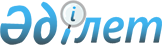 Об определении мест для размещения агитационных печатных материалов и предоставлении помещений для проведения встреч с выборщиками кандидатов в акимы сельских округов на территории района имени Габита Мусрепова Северо-Казахстанской области
					
			Утративший силу
			
			
		
					Постановление акимата района имени Габита Мусрепова Северо-Казахстанской области от 4 июля 2017 года № 202. Зарегистрировано Департаментом юстиции Северо-Казахстанской области 18 июля 2017 года № 4263. Утратило силу постановлением акимата района имени Габита Мусрепова Северо-Казахстанской области от 23 февраля 2018 года № 59
      Сноска. Утратило силу постановлением акимата района имени Габита Мусрепова Северо-Казахстанской области от 23.02.2018 № 59 (вводится в действие по истечении десяти календарных дней после дня его первого официального опубликования).
      В соответствии с пунктом 3 статьи 27, пунктами 4, 6 статьи 28 Конституционного закона Республики Казахстан от 28 сентября 1995 года "О выборах в Республике Казахстан", пунктом 29 Правил избрания на должность, прекращения полномочий и освобождения от должности акимов городов районного значения, сельских округов, поселков и сел Республики Казахстан, не входящих в состав сельского округа, утвержденных Указом Президента Республики Казахстан от 24 апреля 2013 года № 555 "О некоторых вопросах проведения выборов акимов городов районного значения, сельских округов, поселков и сел Республики Казахстан, не входящих в состав сельского округа", акимат района имени Габита Мусрепова Северо-Казахстанской области ПОСТАНОВЛЯЕТ:
      1. Определить совместно с избирательной комиссией района имени Габита Мусрепова (по согласованию) место для размещения агитационных печатных материалов для всех кандидатов в акимы сельских округов на территории района имени Габита Мусрепова Северо-Казахстанской области согласно приложению 1.
      2. Предоставить на договорной основе помещение для проведения встреч с выборщиками всем кандидатам в акимы сельских округов на территории района имени Габита Мусрепова Северо-Казахстанской области согласно приложению 2.
      3. Контроль за исполнением настоящего постановления возложить на Кенжебекова Асхата Белгибаевича, руководителя аппарата акима района имени Габита Мусрепова Северо-Казахстанской области. 
      4. Настоящее постановление вводится в действие со дня его первого официального опубликования. Место для размещения агитационных печатных материалов для всех кандидатов в акимы сельских округов на территории района имени Габита Мусрепова Северо-Казахстанской области Помещение, предоставляемое на договорной основе для проведения встреч с выборщиками кандидатов в акимы сельских округов на территории района имени Габита Мусрепова Северо-Казахстанской области
					© 2012. РГП на ПХВ «Институт законодательства и правовой информации Республики Казахстан» Министерства юстиции Республики Казахстан
				
      Аким района

      имени Габита Мусрепова

      Северо-Казахстанской области

В. Дудов 

      "СОГЛАСОВАНО"

      Председатель

      избирательной комиссии

      района имени Габита Мусрепова

      Северо-Казахстанской области

Н.К. Баракаев 

      04 июля 2017 года
Приложение 1 к постановлению акимата района имени Габита Мусрепова Северо-Казахстанской области от 04 июля 2017 года № 202
№ п/п

 
Наименование сельского округа
Места и адреса нахождения конструкций для размещения печатных агитационных материалов предвыборной агитации
1
Новоишимский сельский округ
Информационный стенд на территории, прилегающей к зданию Дома культуры села Новоишимское района имени Габита Мусрепова Северо-Казахстанской областиПриложение 2 к постановлению акимата района имени Габита Мусрепова Северо-Казахстанской области от 04 июля 2017 года № 202
№ п/п
Наименование 

сельского округа, 

населенного пункта
Помещения для встреч с выборщиками 
1.
Новоишимский 

сельский округ,

село Новоишимское
село Новоишимское: Дом культуры, улица Абылай-хана, 19